Uitnodiging“Journal Club à la carte d‘Xpert”Online
Zie de link onder
Dinsdag 31 oktober 2023 
20:30 - 21:30 +„Personal approach”Behandeling van scaphoid fracturen en pseudoartrosePFW Hannemann, MD, PhD, FEBHSTraumachirurg, Hand-pols chirurgPlaatsvervangend opleider heelkundeUMC Maastricht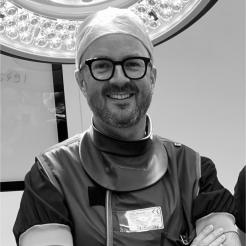 
Beste hand en pols geïnteresseerden!
Bij deze zijn jullie uitgenodigd deel te nemen aan deze online-scholing.
Uitgenodigd zijn leden:Xpert Journal Club & fellows
Leden NvPC Leden Nederlandse Vereniging Orthopedie & Traumatologie & HeelkundeLeden NVvHArts-assistenten v.b. vakgroepenHandtherapeuten / Ergotherapeuten NederlandNa de presentatie is  ruim tijd voor vragen en discussieAccreditatie: +  Alleen onderstaande link gebruiken om in te loggen.Tijdens het meeting heeft u gelegenheid in de CHAT zich te registeren met naam en functie en BIG nummer voor de accreditatie.Voor deelnemers aan het meeting zijn geen kosten aan verbonden!De scholing wordt georganiseerd  vanuit de Xpert Clinics (Dr. Oliver Zöphel & Drs. Juliaan van Rappard & Dr. Michelle Brinkhorst) & Equipe Zorgbedrijven ________________________________________________________________________________Microsoft Teams-vergaderingNeem deel vanaf uw computer, mobiele app of apparaat voor vergaderruimteKlik hier om deel te nemen aan de vergaderingVergadering-id: 396 577 854 410 
Wachtwoordcode: 7zW3ZPTeams downloaden | Deelnemen op het webMeer informatie | Opties voor vergadering